Date:  September 19th –September 25th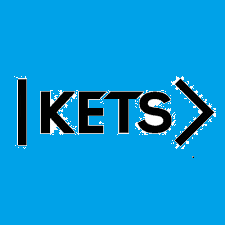 To do:Skills Practice 4 at: https://forms.gle/EA48Z1Au11eDEQKL8 Listening 4 at: https://forms.gle/ZRFrxtnUuWsX6nGL7 